PENGGUNAAN MODEL DISCOVERY LEARNING UNTUK MENINGKATKAN KREATIFITAS DAN HASIL BELAJAR SISWA KELAS 1 SDN 7 LEMBANG PADA SUBTEMA AKU MERAWAT TUBUHKUSkripsiDisusun Untuk Memenuhi Salah Satu Syarat Memperoleh Gelar Sarjana Pendidikan Guru Sekolah Dasar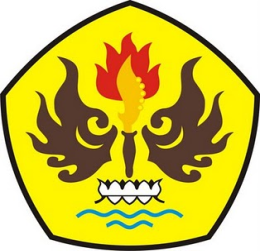 OlehRANI FITRIANINPM 105060169PROGRAM STUDI PENDIDIKAN GURU SEKOLAH DASARFAKULTAS KEGURUAN ILMU PENDIDIKAN UNIVERSITAS PASUNDAN BANDUNG 2014